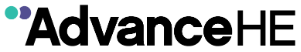 Fellow - Draft Application TemplateApplications for Fellowship are made online via MyAdvanceHE . The online system is explained in the guidance for applicants.This Word document template is provided for you to compose your application prior to online submission. You will be able to copy and paste your final application from this template directly into the online system. Please note that the online system will remove any formatting from your text and will not accept diagrams, images or any other documents/appendices such as CVs.  Please list any citations to publications, journals, books, websites included in the application after your reflective commentary in the relevant section of your application.This Word document template will enable you to:Draft your application in the structure required for the online application for Fellowship;Save and work offline to develop your application on your own computer;Share your application with your two referees to enable them to write their supporting statements;Copy and paste the final application onto the online application system via MyAdvanceHE.Before you start to use this template you will need to refer to the following documents/guidance:The Advance HE Fellowship Category tool will help you to determine whether Fellowship (Descriptor 2) is the most appropriate category of Fellowship for you at this point;The UK Professional Standards Framework (UKPSF) – the award of Fellowship is based on the criteria of Descriptor 2 (UKPSF, 2011, p.5) being evidencedGuidance for Fellow applicants and Dimensions of the Framework guidance available on the Advance HE website Your application for Fellowship consists of a 3,000 word reflective account shared across all five Areas of Activity plus citations (overall maximum of 3,500 words - please note that the online system will not exceed this limit), along with supporting statements from two referees.You will need to continue to refer to the guidance and the UKPSF as you draft your application to ensure that you are writing to meet the requirements of UKPSF Descriptor 2. You must structure your reflective commentary around all five of the UKPSF Areas of Activity. You will be able to use the relevant boxes below to complete your draft application. When you have finalised your draft application all the guidance can be deleted and you can send the completed template containing your application to your two referees so that they can write their supporting statements. Please direct them to the Advance HE referee guidance notes for Fellow applications. The referees need to return their references for you to upload onto the online application system along with your application. When you are ready to submit online then you will need to be ready to pay the application fee as well as to submit the application text and both referee supporting statements.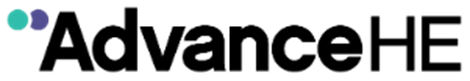 Fellow - Draft Application Context statement:Write your Context statement here:Evidencing Area of Activity 1 (A1): Design and plan learning activities and/or programmes of studyEvidencing Area of Activity 2 (A2): Teach and/or support learningEvidencing Area of Activity 3 (A3): Assess and give feedback to learnersEvidencing Area of Activity 4 (A4): Develop effective learning environments and approaches to student support and guidanceEvidencing Area of Activity 5 (A5): Engage in continuing professional development in subjects/disciplines and their pedagogy, incorporating research, scholarship and the evaluation of professional practicesReferences/Citations:   Contact usAdvance HEfellowship@advance-he.ac.uk+44 (0)1904 717683  or  +44 (0)1904 717664https://www.advance-he.ac.uk/fellowship (Registered Office)Innovation Way, York Science Park,Heslington, York YO10 5BRFirst Floor, Napier House,24 High Holburn, London WC1V 6AZ© 2020 Advance HE. All rights reserved.No part of this document may be reproduced or transmitted in any form or by any means, electronic or mechanical, including photocopying, recording, or any storage and retrieval system without the prior written permission of the copyright owner. It is solely for use by Advance HE's accredited member institutions' and direct fellowship applicants. As such, provided that due acknowledgment is given to Advance HE: 1. Advance HE's accredited member institutions' are permitted to use and adapt this document solely for the use of their Advance HE accredited provision; and 2. Direct Fellowship applicants may download this document for the purpose of making and submitting an application for Fellowship to Advance HE."Advance HE is a company limited by guarantee registered in England and Wales no. 04931031. Registered as a charity in England and Wales no.1101607. Registered as a charity in Scotland no. SC043946. Advance HE words and logo should not be used without our permission. VAT registered no. GB 152 1219 50Name as you would like it to appear on your certificateWrite your reflective commentary here. References and citations are to be listed in a dedicated field below:Write your reflective commentary here. References and citations are to be listed in a dedicated field below:Write your reflective commentary here. References and citations are to be listed in a dedicated field below:Write your reflective commentary here. References and citations are to be listed in a dedicated field below:Write your reflective commentary here. References and citations are to be listed in a dedicated field below:Write any references or citations used in any Areas of Activity here: